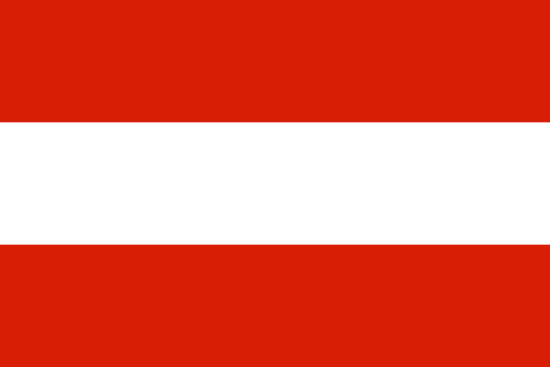 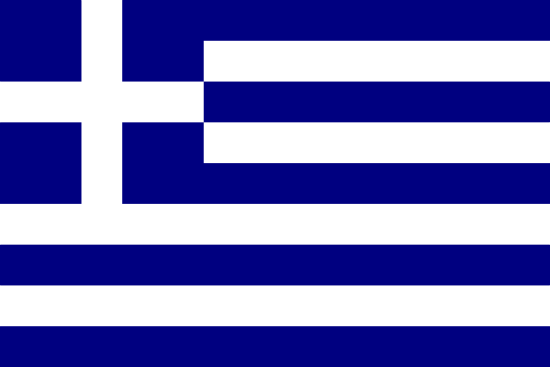 	Autriche	Grèce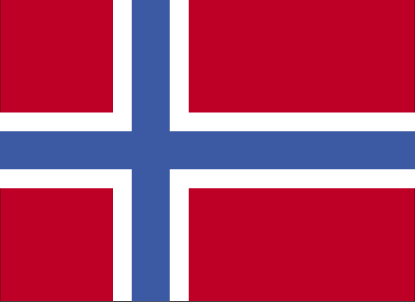 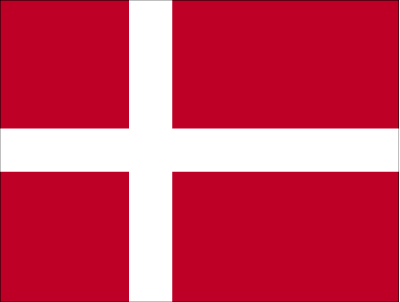 	Danemark	Norvège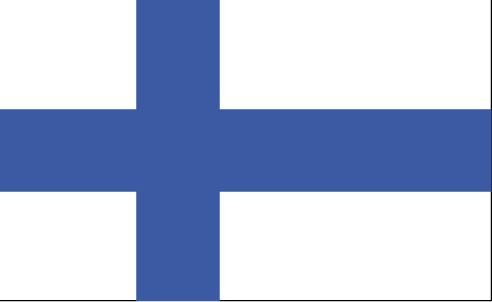 	FinlandePour chacun des drapeaux, définis l’aire occupée par chacune des couleurs, puis donnes-en la proportion par rapport à l’aire du drapeau.Etablis la proportion moyenne de chacune des couleurs, puis sur la base de ces valeurs, construis un drapeau.Variante :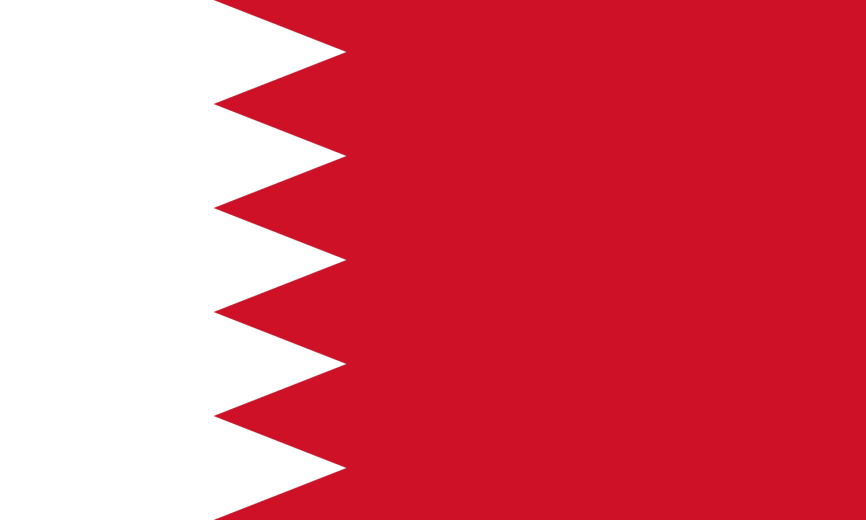 	Bahrein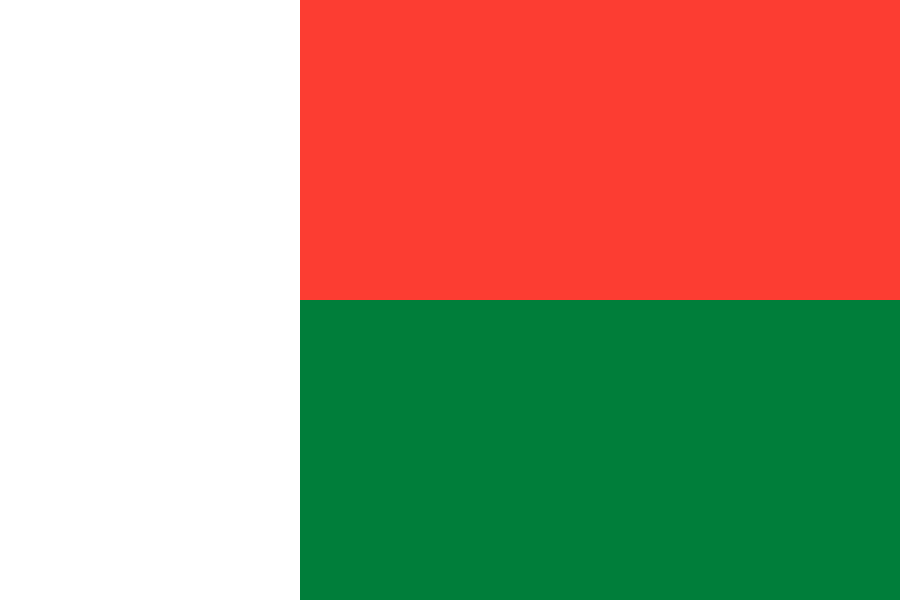 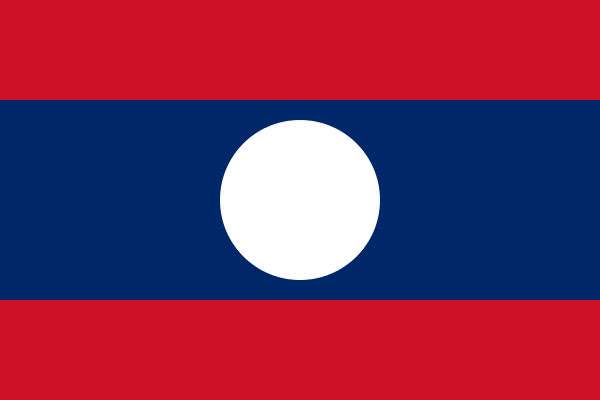 	Madagascar	Laos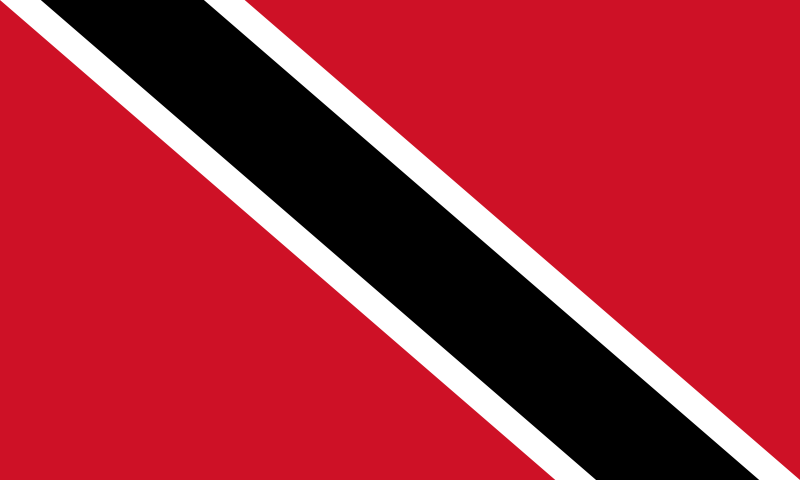 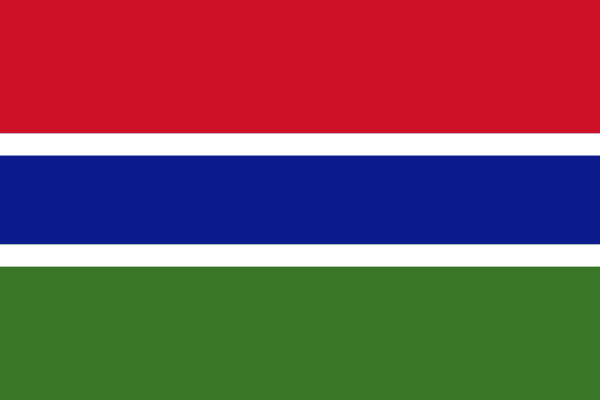 	Gambie	Trinité-et-Tobago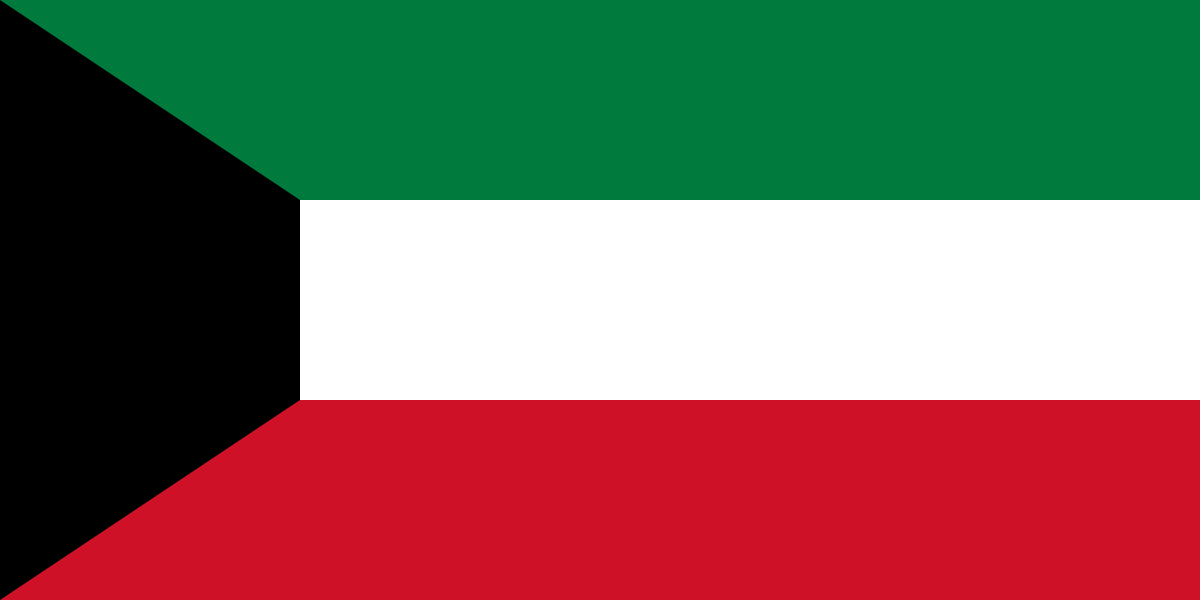 